Publicado en Madrid el 22/09/2021 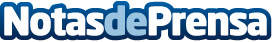 Makro apuesta por una logística "data-driven" de la mano de las soluciones de Generix GroupMakro, empresa de distribución a hostelería, consciente de la importancia de la información y documentación para la toma de decisiones logísticas, aborda la construcción de una "Control Tower" de su red logística y la integración de todas sus plataformas apoyándose en la plataforma de gestión de almacén de Generix Group, editor de soluciones colaborativas para la cadena de suministroDatos de contacto:Generix Group902999705Nota de prensa publicada en: https://www.notasdeprensa.es/makro-apuesta-por-una-logistica-data-driven-de Categorias: Nacional Logística E-Commerce Software Consumo http://www.notasdeprensa.es